Как женщине сопротивляться насилию в семьеКак сопротивляться насилию Физически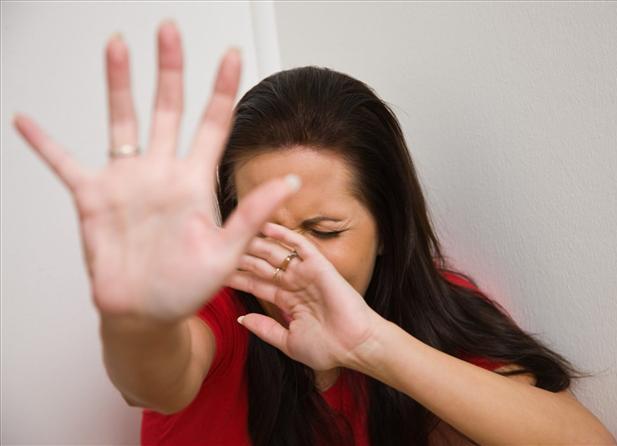 Обдумайте свои действия на тот случай, если акт насилия повторится опять: найдите место, куда можно убежать в случае опасностиНе устраивайте споры в ванной, на кухне и прочих местах, где под рукой много острых, режущих предметов.Не забывайте находиться максимально близко к двери – у вас должна быть возможность беспрепятственно покинуть помещение.Спрячьте запасные ключи от квартиры/машины, так чтобы можно было быстро их взять и немедленно по необходимости уйти/уехать.
 Спрячьте в безопасном месте некоторую сумму денег, паспорт, документы ребенка, список номеров телефонов близких, некоторую одежду и лекарства.Заранее продумайте хранение ювелирных изделий. Их можно отдать под залог и в особо сложных случаях выручить необходимые деньги.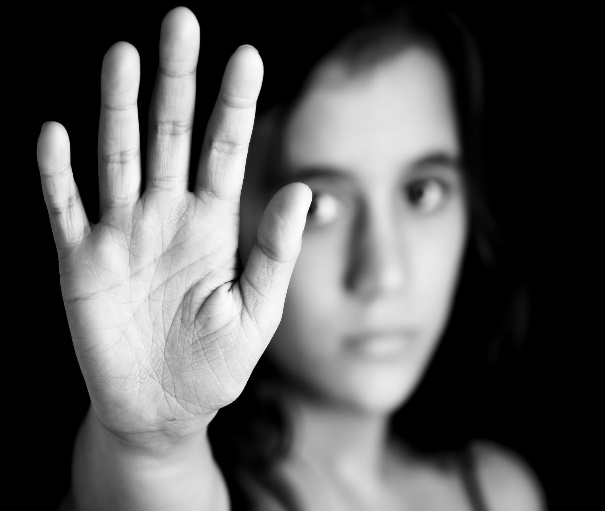 Как женщине сопротивляться насилию в семьеКак сопротивляться насилию ФизическиОбдумайте свои действия на тот случай, если акт насилия повторится опять: найдите место, куда можно убежать в случае опасностиНе устраивайте споры в ванной, на кухне и прочих местах, где под рукой много острых, режущих предметов.Не забывайте находиться максимально близко к двери – у вас должна быть возможность беспрепятственно покинуть помещение.Спрячьте запасные ключи от квартиры/машины, так чтобы можно было быстро их взять и немедленно по необходимости уйти/уехать.
 Спрячьте в безопасном месте некоторую сумму денег, паспорт, документы ребенка, список номеров телефонов близких, некоторую одежду и лекарства.Заранее продумайте хранение ювелирных изделий. Их можно отдать под залог и в особо сложных случаях выручить необходимые деньги.-- 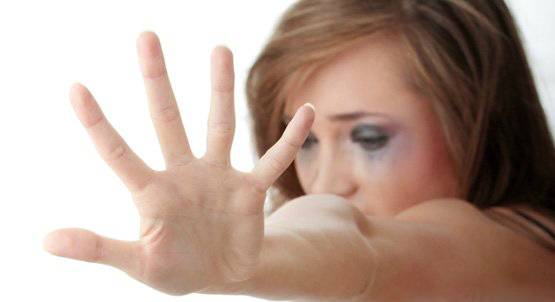 Как женщине сопротивляться насилию в семьеКак сопротивляться насилию ФизическиОбдумайте свои действия на тот случай, если акт насилия повторится опять: найдите место, куда можно убежать в случае опасностиНе устраивайте споры в ванной, на кухне и прочих местах, где под рукой много острых, режущих предметов.Не забывайте находиться максимально близко к двери – у вас должна быть возможность беспрепятственно покинуть помещение.Спрячьте запасные ключи от квартиры/машины, так чтобы можно было быстро их взять и немедленно по необходимости уйти/уехать.
 Спрячьте в безопасном месте некоторую сумму денег, паспорт, документы ребенка, список номеров телефонов близких, некоторую одежду и лекарства.Заранее продумайте хранение ювелирных изделий. Их можно отдать под залог и в особо сложных случаях выручить необходимые деньги.Как женщине сопротивляться насилию в семьеКак сопротивляться насилию ФизическиОбдумайте свои действия на тот случай, если акт насилия повторится опять: найдите место, куда можно убежать в случае опасностиНе устраивайте споры в ванной, на кухне и прочих местах, где под рукой много острых, режущих предметов.Не забывайте находиться максимально близко к двери – у вас должна быть возможность беспрепятственно покинуть помещение.Спрячьте запасные ключи от квартиры/машины, так чтобы можно было быстро их взять и немедленно по необходимости уйти/уехать.
 Спрячьте в безопасном месте некоторую сумму денег, паспорт, документы ребенка, список номеров телефонов близких, некоторую одежду и лекарства.Заранее продумайте хранение ювелирных изделий. Их можно отдать под залог и в особо сложных случаях выручить необходимые деньги.Не отвечайте агрессией на агрессию.Не кричите и не плачьте.Вежливо отказывайтесь от того, что вам не подходит, решительно – от того, что несет для вас опасность.Говорите с насильником максимально спокойно, потому что ваши жесты и мимика могут вызывать агрессию со стороны обидчика.Напомните о том, что от конфликта страдает ребенок.
 Обязательно, если ситуация не патовая, поощряйте любые позитивные изменения со стороны агрессора.Не молчите! Расскажите про вопиющие случаи применения насилия своим близким, людям, которым доверяете.Договоритесь с соседями, что в случае крика с вашей квартиры, они вызовут полицию.Делайте все, чтобы не оставаться с насильником наедине. Обратитесь в районное отделение милиции для экспертизы на нанесение  телесных повреждений. Как женщине сопротивляться насилию в семьеКак сопротивляться насилию ФизическиОбдумайте свои действия на тот случай, если акт насилия повторится опять: найдите место, куда можно убежать в случае опасностиНе устраивайте споры в ванной, на кухне и прочих местах, где под рукой много острых, режущих предметов.Не забывайте находиться максимально близко к двери – у вас должна быть возможность беспрепятственно покинуть помещение.Спрячьте запасные ключи от квартиры/машины, так чтобы можно было быстро их взять и немедленно по необходимости уйти/уехать.
 Спрячьте в безопасном месте некоторую сумму денег, паспорт, документы ребенка, список номеров телефонов близких, некоторую одежду и лекарства.Заранее продумайте хранение ювелирных изделий. Их можно отдать под залог и в особо сложных случаях выручить необходимые деньги.Как женщине сопротивляться насилию в семьеКак сопротивляться насилию ФизическиОбдумайте свои действия на тот случай, если акт насилия повторится опять: найдите место, куда можно убежать в случае опасностиНе устраивайте споры в ванной, на кухне и прочих местах, где под рукой много острых, режущих предметов.Не забывайте находиться максимально близко к двери – у вас должна быть возможность беспрепятственно покинуть помещение.Спрячьте запасные ключи от квартиры/машины, так чтобы можно было быстро их взять и немедленно по необходимости уйти/уехать.
 Спрячьте в безопасном месте некоторую сумму денег, паспорт, документы ребенка, список номеров телефонов близких, некоторую одежду и лекарства.Заранее продумайте хранение ювелирных изделий. Их можно отдать под залог и в особо сложных случаях выручить необходимые деньги.